Rodinný dom č.súp. 109, k.ú. Chrastince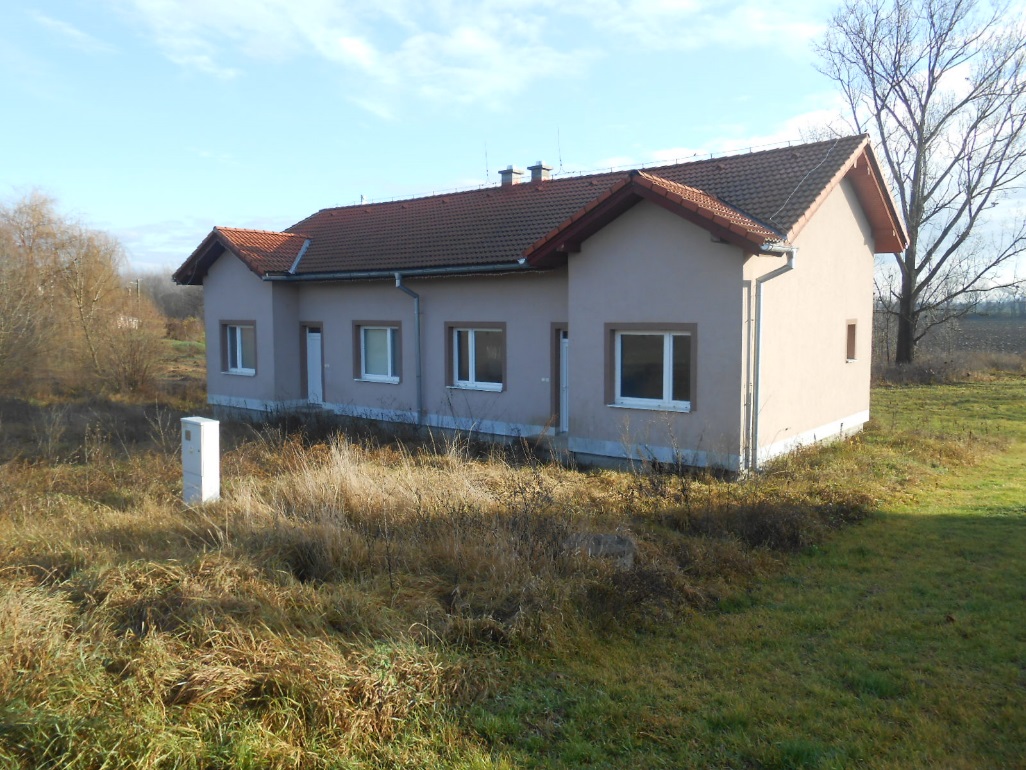 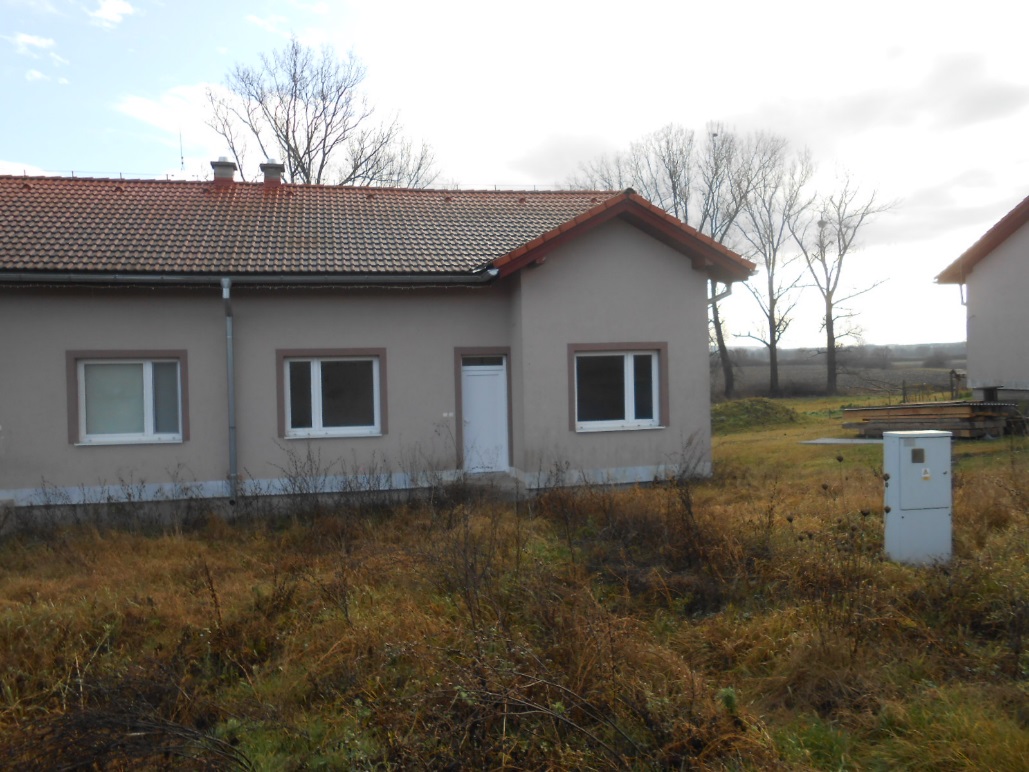 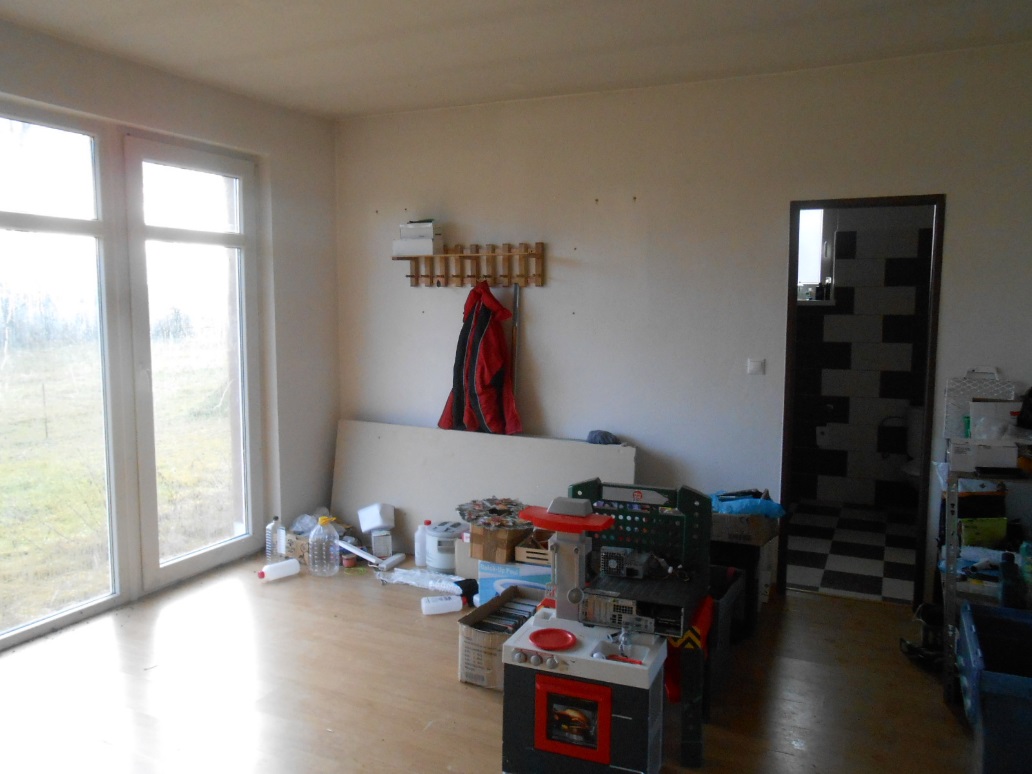 Rodinný dom č.súp. 109, k.ú. Chrastince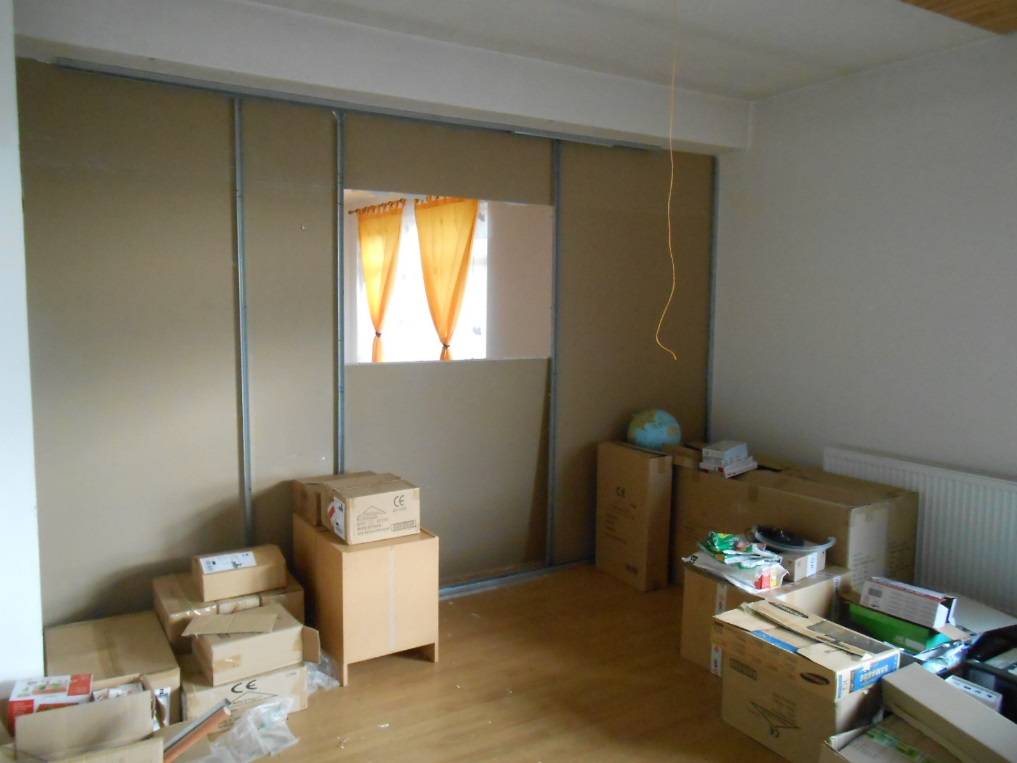 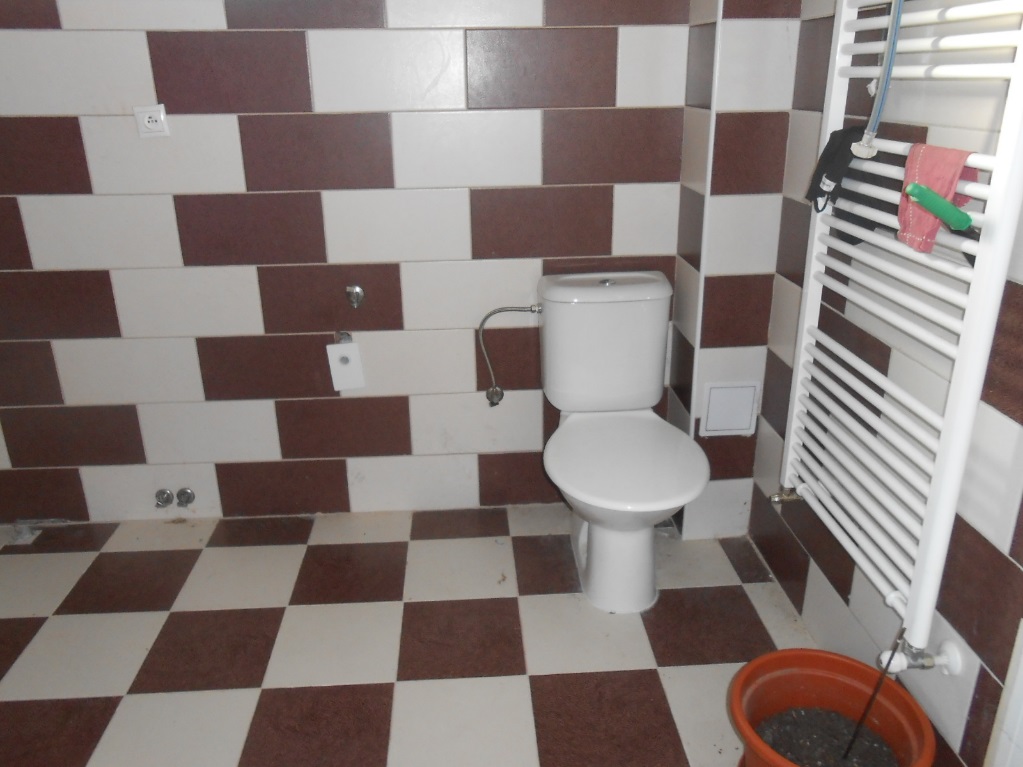 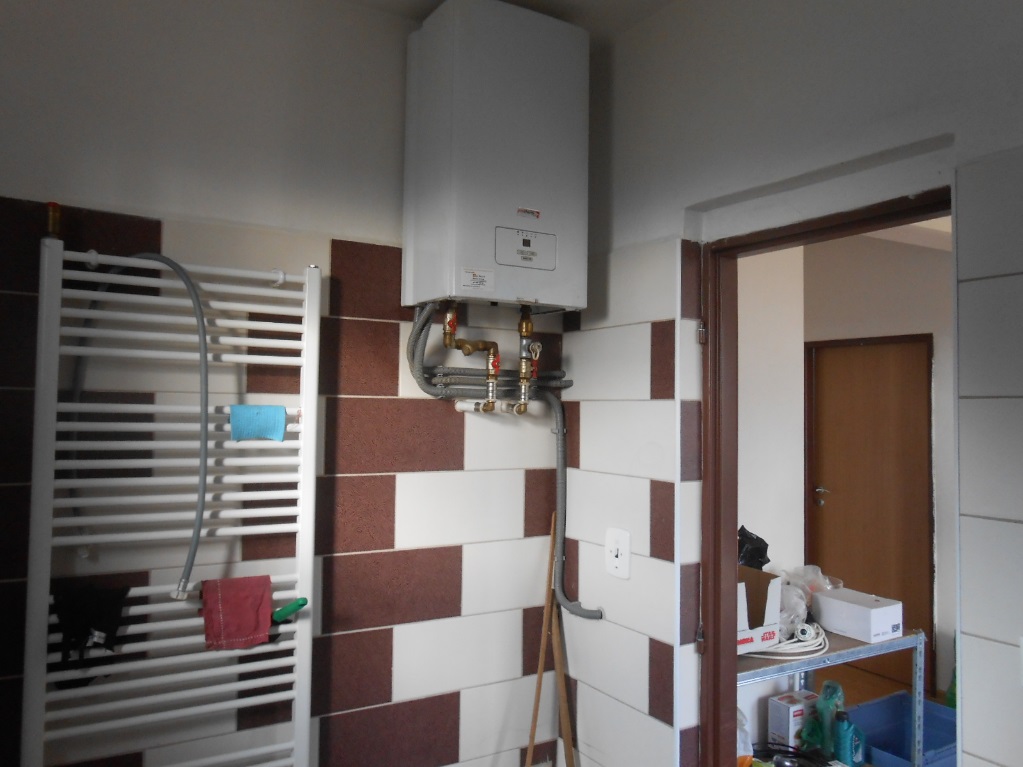 Rodinný dom č.súp. 110, k.ú. Chrastince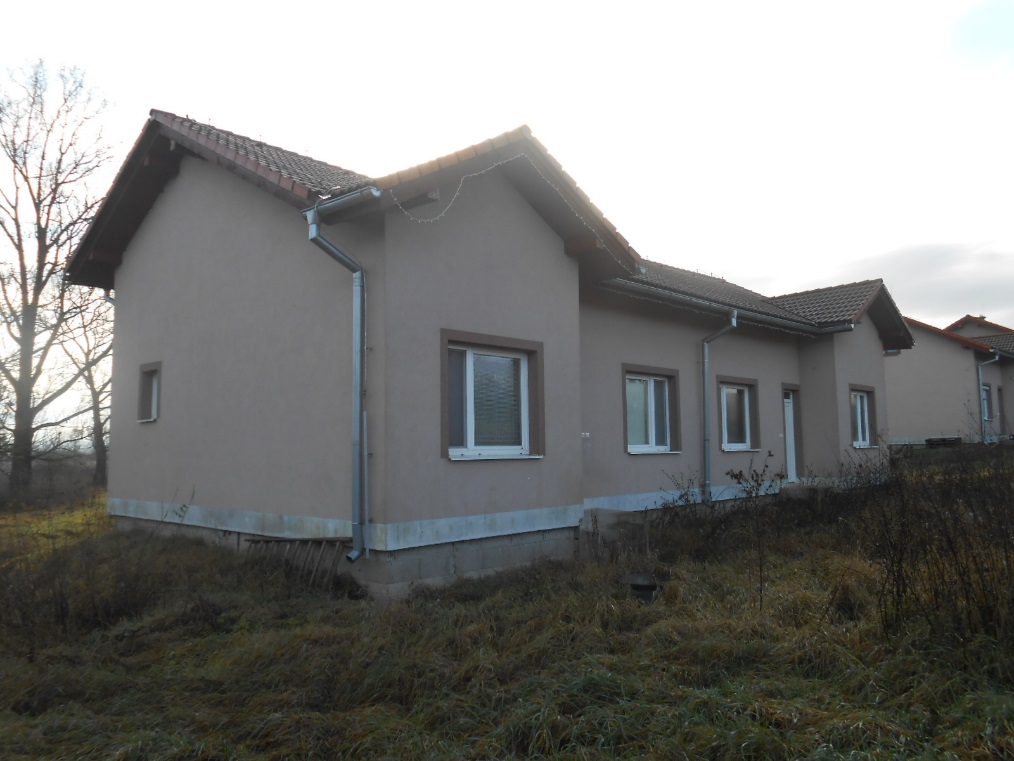 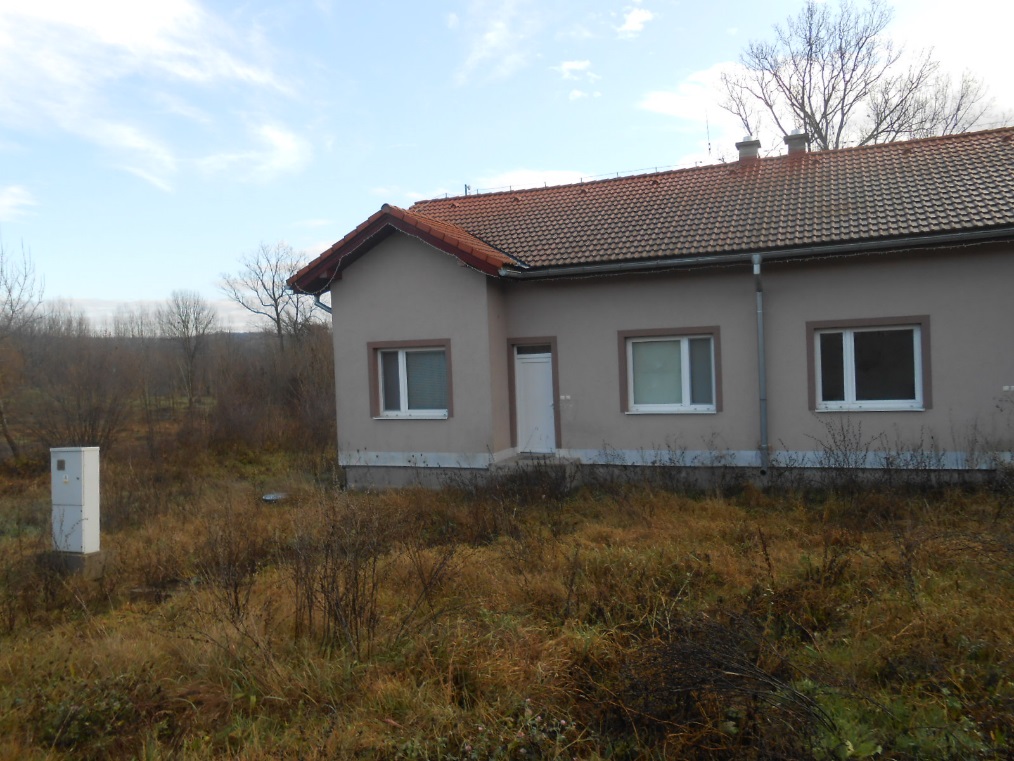 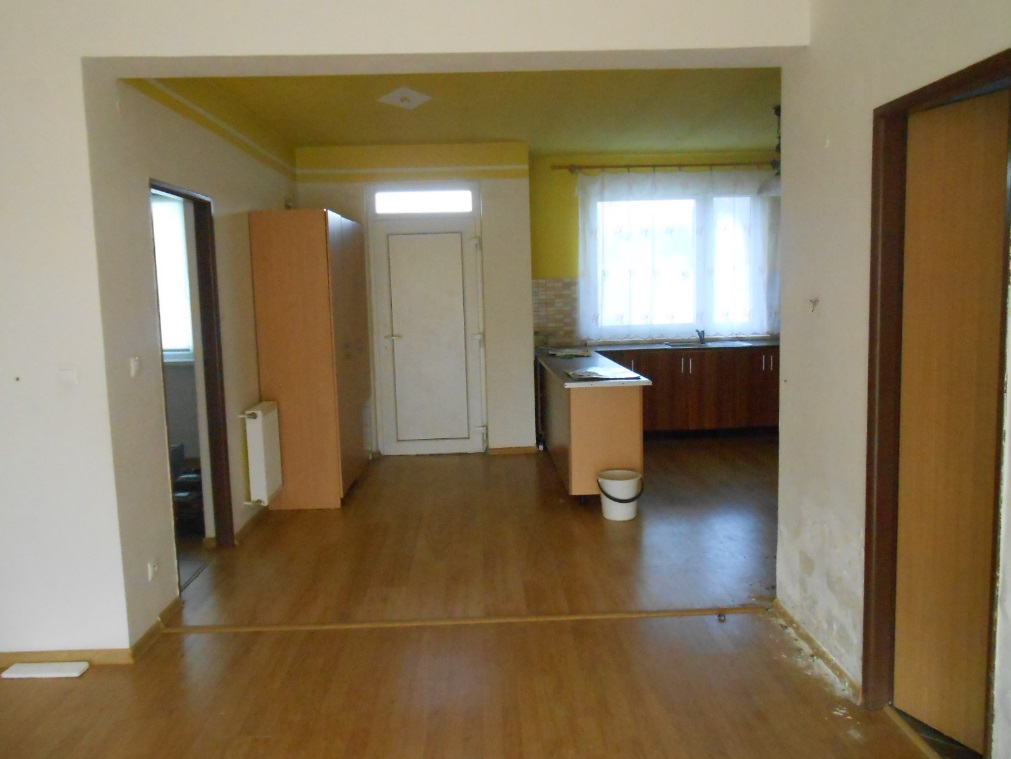 Rodinný dom č.súp. 110, k.ú. Chrastince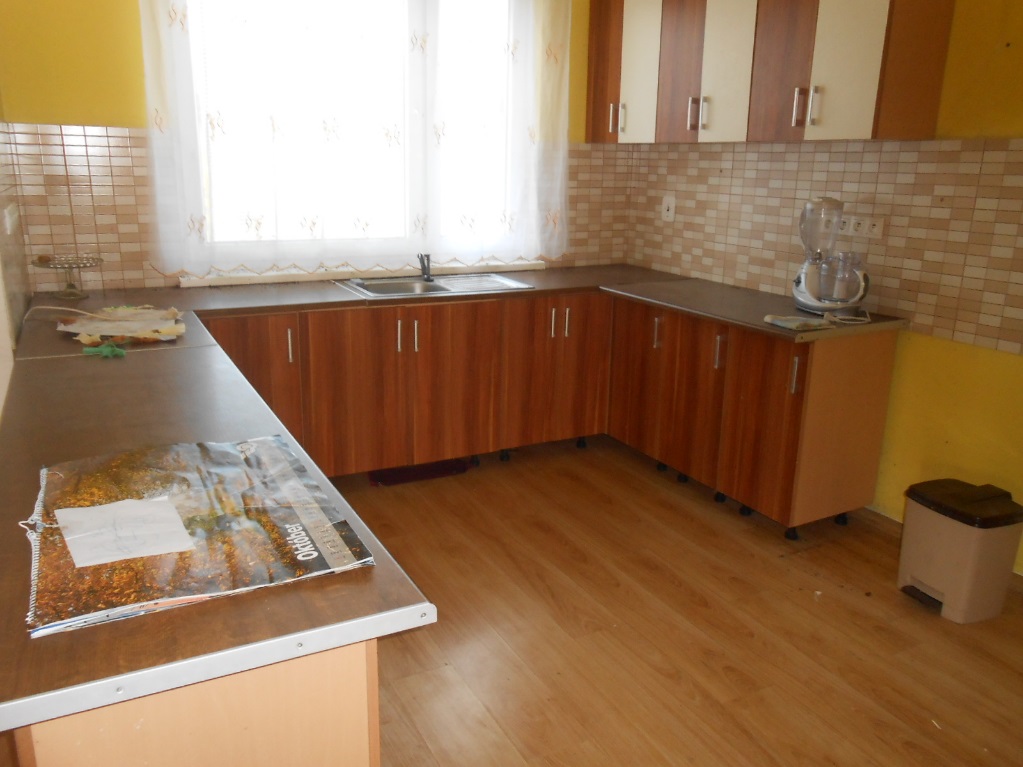 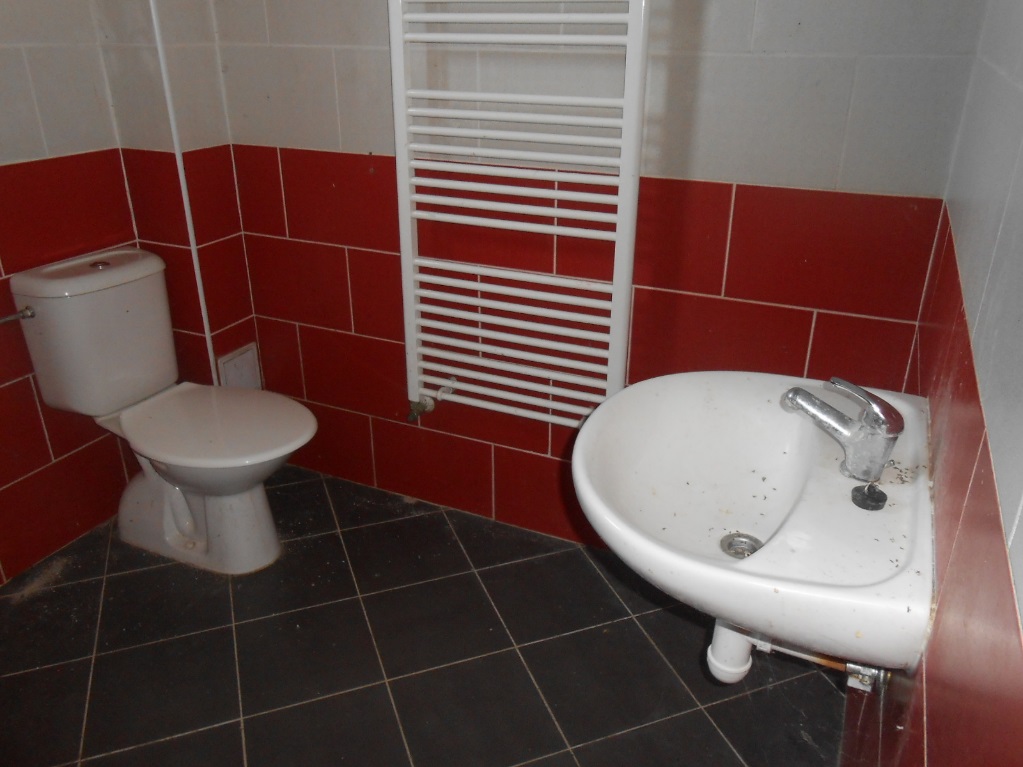 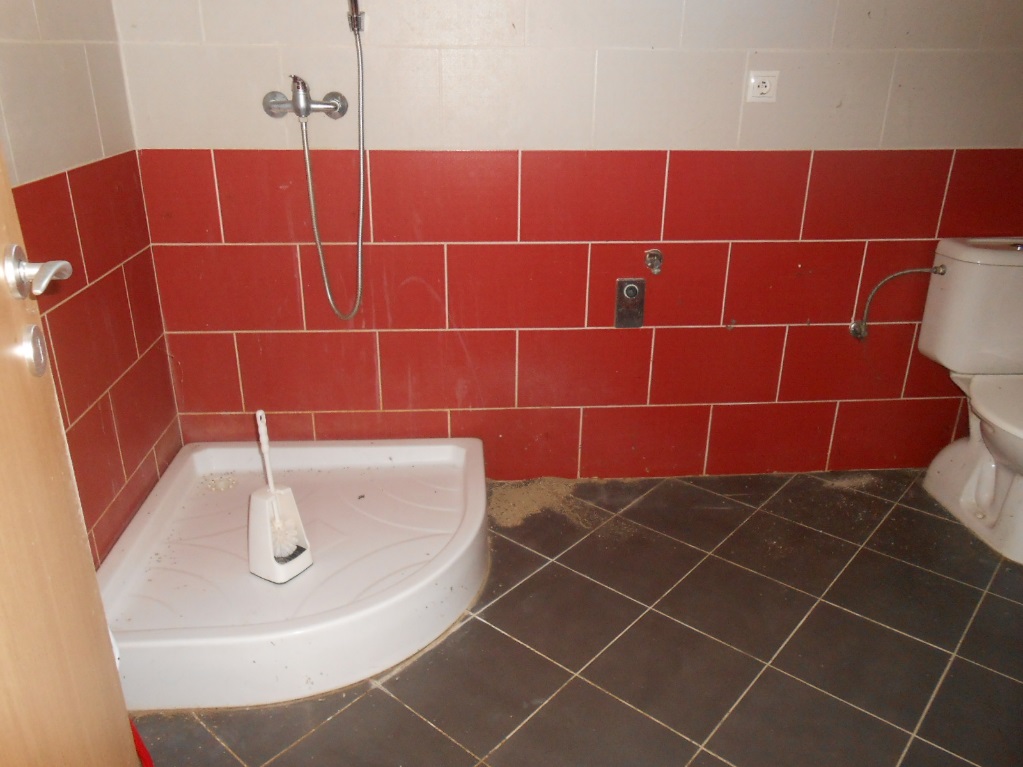 Rodinný dom č.súp. 110, k.ú. Chrastince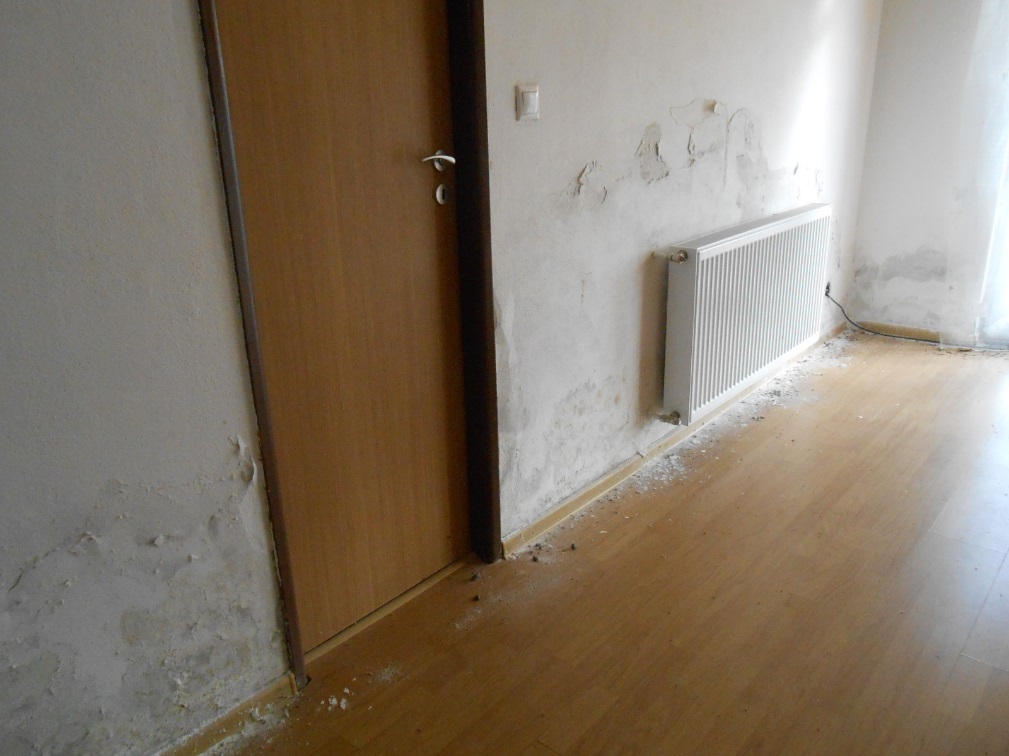 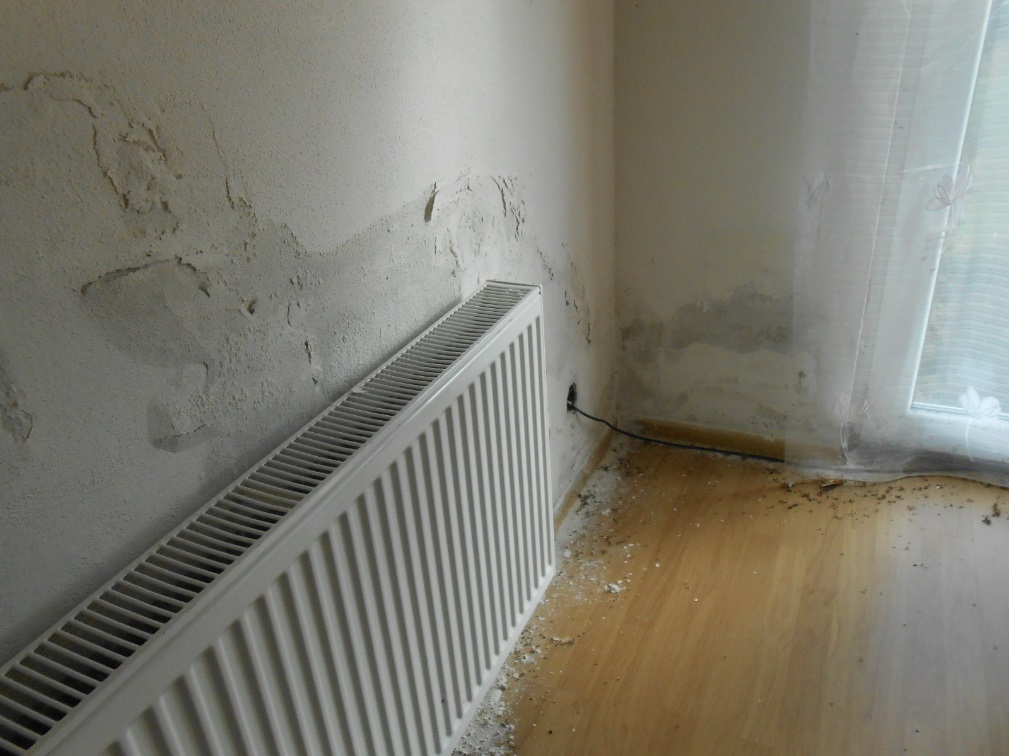 